Publicado en Pozuelo de Alarcón, 28224 - Madrid el 19/05/2014 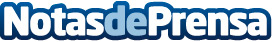 Potenciar la marca y conseguir nuevos ClientesAbrir negocios en nuevos sectores y clientes ha pasado de ser una opción a convertirse en una obligación para todos aquellas empresas que buscan un futuro mejor para sus negocios, pero es algo que sin duda no resulta fácil de lograr y menos aún si no conocemos otros sectores o no disponemos de los medios o contactos necesarios para acceder a él.Datos de contacto:Nicolás Gómez AcostaPotenciar tu marca y conseguir nuevos Clientes629044015Nota de prensa publicada en: https://www.notasdeprensa.es/potenciar-la-marca-y-conseguir-nuevos-clientes Categorias: Comunicación Marketing Emprendedores E-Commerce http://www.notasdeprensa.es